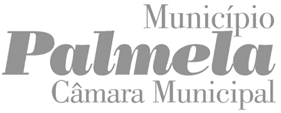 FE.01.02.F.V.00Consentimento para Envio de InformaçõesNome do titularTelefoneCorreio eletrónicoNome do legal representante se o titular for menorNome do legal representante se o titular for menorNome do legal representante se o titular for menorNome do legal representante se o titular for menorNome do legal representante se o titular for menor Autorizo o envio de notificações, no decorrer deste processo, para o endereço eletrónico indicado. Autorizo o envio de notificações, no decorrer deste processo, para o endereço eletrónico indicado. Autorizo o envio de notificações, no decorrer deste processo, para o endereço eletrónico indicado. Autorizo o envio de notificações, no decorrer deste processo, para o endereço eletrónico indicado. Autorizo o envio de notificações, no decorrer deste processo, para o endereço eletrónico indicado. Autorizo o envio de notificações, no decorrer deste processo, para o endereço eletrónico indicado.Pretendo que o município envie, para o endereço de correio acima identificado, informação municipal variada Pretendo que o município envie, para o endereço de correio acima identificado, informação municipal variada Pretendo que o município envie, para o endereço de correio acima identificado, informação municipal variada Pretendo que o município envie, para o endereço de correio acima identificado, informação municipal variada Pretendo que o município envie, para o endereço de correio acima identificado, informação municipal variada Pretendo que o município envie, para o endereço de correio acima identificado, informação municipal variada e relevante sobre o temae relevante sobre o temabem como outras informações sobre iniciativas organizadas pelo município.bem como outras informações sobre iniciativas organizadas pelo município.bem como outras informações sobre iniciativas organizadas pelo município.bem como outras informações sobre iniciativas organizadas pelo município.bem como outras informações sobre iniciativas organizadas pelo município.bem como outras informações sobre iniciativas organizadas pelo município.Informações sobre Tratamento de Dados Pessoais e Direitos dos/as Titulares: Informações sobre Tratamento de Dados Pessoais e Direitos dos/as Titulares: Informações sobre Tratamento de Dados Pessoais e Direitos dos/as Titulares: Informações sobre Tratamento de Dados Pessoais e Direitos dos/as Titulares: Informações sobre Tratamento de Dados Pessoais e Direitos dos/as Titulares: Informações sobre Tratamento de Dados Pessoais e Direitos dos/as Titulares: Os/As destinatários/as dos dados pessoais recolhidos são os serviços municipais em função das competências orgânicas. O/A responsável pelo tratamento é o Município de Palmela contactável através do email atendimento@cm-palmela.pt ou pelo telefone 212336666, que designou um Encarregado de Proteção de Dados contactável através do email protecaodados@cm-palmela.pt. O tratamento tem as finalidades indicadas neste formulário. A legitimidade decorre do consentimento. Podem ser destinatárias dos dados outras entidades públicas, se previsto na legislação. O prazo de conservação é o necessário à finalidade de tratamento acrescido do prazo previsto na legislação, incluindo de arquivo municipal. Os/As titulares dos dados pessoais têm os direitos, nos termos e condições definidos legalmente de, retirar o consentimento, acesso aos dados pessoais, retificação, apagamento, limitação do tratamento e de se opor ao tratamento. Têm ainda o direito de apresentar reclamação à autoridade de controlo, a Comissão Nacional de Proteção de Dados. Poderá exercer os direitos mediante contacto com o Município ou com o Encarregado de Proteção de Dados. Para mais informações poderá consultar as nossas políticas de privacidade no website: http://www.cm-palmela.pt/.Os/As destinatários/as dos dados pessoais recolhidos são os serviços municipais em função das competências orgânicas. O/A responsável pelo tratamento é o Município de Palmela contactável através do email atendimento@cm-palmela.pt ou pelo telefone 212336666, que designou um Encarregado de Proteção de Dados contactável através do email protecaodados@cm-palmela.pt. O tratamento tem as finalidades indicadas neste formulário. A legitimidade decorre do consentimento. Podem ser destinatárias dos dados outras entidades públicas, se previsto na legislação. O prazo de conservação é o necessário à finalidade de tratamento acrescido do prazo previsto na legislação, incluindo de arquivo municipal. Os/As titulares dos dados pessoais têm os direitos, nos termos e condições definidos legalmente de, retirar o consentimento, acesso aos dados pessoais, retificação, apagamento, limitação do tratamento e de se opor ao tratamento. Têm ainda o direito de apresentar reclamação à autoridade de controlo, a Comissão Nacional de Proteção de Dados. Poderá exercer os direitos mediante contacto com o Município ou com o Encarregado de Proteção de Dados. Para mais informações poderá consultar as nossas políticas de privacidade no website: http://www.cm-palmela.pt/.Os/As destinatários/as dos dados pessoais recolhidos são os serviços municipais em função das competências orgânicas. O/A responsável pelo tratamento é o Município de Palmela contactável através do email atendimento@cm-palmela.pt ou pelo telefone 212336666, que designou um Encarregado de Proteção de Dados contactável através do email protecaodados@cm-palmela.pt. O tratamento tem as finalidades indicadas neste formulário. A legitimidade decorre do consentimento. Podem ser destinatárias dos dados outras entidades públicas, se previsto na legislação. O prazo de conservação é o necessário à finalidade de tratamento acrescido do prazo previsto na legislação, incluindo de arquivo municipal. Os/As titulares dos dados pessoais têm os direitos, nos termos e condições definidos legalmente de, retirar o consentimento, acesso aos dados pessoais, retificação, apagamento, limitação do tratamento e de se opor ao tratamento. Têm ainda o direito de apresentar reclamação à autoridade de controlo, a Comissão Nacional de Proteção de Dados. Poderá exercer os direitos mediante contacto com o Município ou com o Encarregado de Proteção de Dados. Para mais informações poderá consultar as nossas políticas de privacidade no website: http://www.cm-palmela.pt/.Os/As destinatários/as dos dados pessoais recolhidos são os serviços municipais em função das competências orgânicas. O/A responsável pelo tratamento é o Município de Palmela contactável através do email atendimento@cm-palmela.pt ou pelo telefone 212336666, que designou um Encarregado de Proteção de Dados contactável através do email protecaodados@cm-palmela.pt. O tratamento tem as finalidades indicadas neste formulário. A legitimidade decorre do consentimento. Podem ser destinatárias dos dados outras entidades públicas, se previsto na legislação. O prazo de conservação é o necessário à finalidade de tratamento acrescido do prazo previsto na legislação, incluindo de arquivo municipal. Os/As titulares dos dados pessoais têm os direitos, nos termos e condições definidos legalmente de, retirar o consentimento, acesso aos dados pessoais, retificação, apagamento, limitação do tratamento e de se opor ao tratamento. Têm ainda o direito de apresentar reclamação à autoridade de controlo, a Comissão Nacional de Proteção de Dados. Poderá exercer os direitos mediante contacto com o Município ou com o Encarregado de Proteção de Dados. Para mais informações poderá consultar as nossas políticas de privacidade no website: http://www.cm-palmela.pt/.Os/As destinatários/as dos dados pessoais recolhidos são os serviços municipais em função das competências orgânicas. O/A responsável pelo tratamento é o Município de Palmela contactável através do email atendimento@cm-palmela.pt ou pelo telefone 212336666, que designou um Encarregado de Proteção de Dados contactável através do email protecaodados@cm-palmela.pt. O tratamento tem as finalidades indicadas neste formulário. A legitimidade decorre do consentimento. Podem ser destinatárias dos dados outras entidades públicas, se previsto na legislação. O prazo de conservação é o necessário à finalidade de tratamento acrescido do prazo previsto na legislação, incluindo de arquivo municipal. Os/As titulares dos dados pessoais têm os direitos, nos termos e condições definidos legalmente de, retirar o consentimento, acesso aos dados pessoais, retificação, apagamento, limitação do tratamento e de se opor ao tratamento. Têm ainda o direito de apresentar reclamação à autoridade de controlo, a Comissão Nacional de Proteção de Dados. Poderá exercer os direitos mediante contacto com o Município ou com o Encarregado de Proteção de Dados. Para mais informações poderá consultar as nossas políticas de privacidade no website: http://www.cm-palmela.pt/.Os/As destinatários/as dos dados pessoais recolhidos são os serviços municipais em função das competências orgânicas. O/A responsável pelo tratamento é o Município de Palmela contactável através do email atendimento@cm-palmela.pt ou pelo telefone 212336666, que designou um Encarregado de Proteção de Dados contactável através do email protecaodados@cm-palmela.pt. O tratamento tem as finalidades indicadas neste formulário. A legitimidade decorre do consentimento. Podem ser destinatárias dos dados outras entidades públicas, se previsto na legislação. O prazo de conservação é o necessário à finalidade de tratamento acrescido do prazo previsto na legislação, incluindo de arquivo municipal. Os/As titulares dos dados pessoais têm os direitos, nos termos e condições definidos legalmente de, retirar o consentimento, acesso aos dados pessoais, retificação, apagamento, limitação do tratamento e de se opor ao tratamento. Têm ainda o direito de apresentar reclamação à autoridade de controlo, a Comissão Nacional de Proteção de Dados. Poderá exercer os direitos mediante contacto com o Município ou com o Encarregado de Proteção de Dados. Para mais informações poderá consultar as nossas políticas de privacidade no website: http://www.cm-palmela.pt/.Consentimento para o Tratamento de Dados Pessoais Consentimento para o Tratamento de Dados Pessoais Consentimento para o Tratamento de Dados Pessoais Consentimento para o Tratamento de Dados Pessoais Consentimento para o Tratamento de Dados Pessoais Consentimento para o Tratamento de Dados Pessoais Ao preencher, assinar e submeter este documento está a praticar um ato positivo e inequívoco que revela vontade e consentimento para o tratamento dos dados pessoais nos termos e para as finalidades específicas, nas condições de tratamento acima enunciadas.Ao preencher, assinar e submeter este documento está a praticar um ato positivo e inequívoco que revela vontade e consentimento para o tratamento dos dados pessoais nos termos e para as finalidades específicas, nas condições de tratamento acima enunciadas.Ao preencher, assinar e submeter este documento está a praticar um ato positivo e inequívoco que revela vontade e consentimento para o tratamento dos dados pessoais nos termos e para as finalidades específicas, nas condições de tratamento acima enunciadas.Ao preencher, assinar e submeter este documento está a praticar um ato positivo e inequívoco que revela vontade e consentimento para o tratamento dos dados pessoais nos termos e para as finalidades específicas, nas condições de tratamento acima enunciadas.Ao preencher, assinar e submeter este documento está a praticar um ato positivo e inequívoco que revela vontade e consentimento para o tratamento dos dados pessoais nos termos e para as finalidades específicas, nas condições de tratamento acima enunciadas.Ao preencher, assinar e submeter este documento está a praticar um ato positivo e inequívoco que revela vontade e consentimento para o tratamento dos dados pessoais nos termos e para as finalidades específicas, nas condições de tratamento acima enunciadas.Retirar o Consentimento para a Receção das Informações:Retirar o Consentimento para a Receção das Informações:Retirar o Consentimento para a Receção das Informações:Retirar o Consentimento para a Receção das Informações:Retirar o Consentimento para a Receção das Informações:Retirar o Consentimento para a Receção das Informações:Se quiser deixar de receber estas informações basta responder a um dos emails enviados com informações com o assunto “Remover”. Após receber esta resposta, o Município fará o cancelamento do envio destas informações.Se quiser deixar de receber estas informações basta responder a um dos emails enviados com informações com o assunto “Remover”. Após receber esta resposta, o Município fará o cancelamento do envio destas informações.Se quiser deixar de receber estas informações basta responder a um dos emails enviados com informações com o assunto “Remover”. Após receber esta resposta, o Município fará o cancelamento do envio destas informações.Se quiser deixar de receber estas informações basta responder a um dos emails enviados com informações com o assunto “Remover”. Após receber esta resposta, o Município fará o cancelamento do envio destas informações.Se quiser deixar de receber estas informações basta responder a um dos emails enviados com informações com o assunto “Remover”. Após receber esta resposta, o Município fará o cancelamento do envio destas informações.Se quiser deixar de receber estas informações basta responder a um dos emails enviados com informações com o assunto “Remover”. Após receber esta resposta, o Município fará o cancelamento do envio destas informações.Data e AssinaturaData e AssinaturaData e AssinaturaData e AssinaturaData e AssinaturaData e AssinaturaO/A titular ou representante se este for menor(AAAA-MM-DD)(AAAA-MM-DD)(AAAA-MM-DD)(AAAA-MM-DD)(AAAA-MM-DD)(Assinatura)